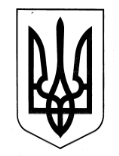 УКРАЇНАДЕПАРТАМЕНТ НАУКИ І ОСВІТИ ХАРКІВСЬКОЇ ОБЛАСНОЇ ДЕРЖАВНОЇ АДМІНІСТРАЦІЇХАРКІВСЬКЕ ОБЛАСНЕ ВИЩЕ УЧИЛИЩЕ ФІЗИЧНОЇ КУЛЬТУРИ І СПОРТУНАКАЗ12.06.2018					Харків					№207Про чергування у святковийдень Конституції України 28 червня 2018 року.З метою забезпечення безпеки учнів та збереження власності училища у святковий день Конституції України 28 червня 2018 року.Не переносити робочий день 29 червня на 23 червня. 29 червня вважати робочим днем,НАКАЗУЮ: Призначити черговим по Харківському обласному вищому училищу фізичної культури і спорту:Контроль за виконанням даного наказу залишаю за собою.Директор училища			підпис				А.М. Попов Капустіна, 315-12-94ДатаПІБ ПрацівникаПосадаКонтактний телефон28 червня(четвер)ПоповАнатолій МихайловичДиректор050-98-19-376067-92-29-202